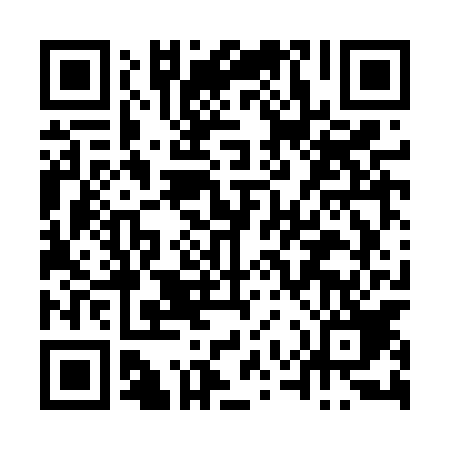 Ramadan times for Libiszow, PolandMon 11 Mar 2024 - Wed 10 Apr 2024High Latitude Method: Angle Based RulePrayer Calculation Method: Muslim World LeagueAsar Calculation Method: HanafiPrayer times provided by https://www.salahtimes.comDateDayFajrSuhurSunriseDhuhrAsrIftarMaghribIsha11Mon4:104:106:0111:493:425:375:377:2212Tue4:074:075:5911:483:435:395:397:2413Wed4:054:055:5711:483:455:415:417:2614Thu4:024:025:5411:483:465:425:427:2815Fri4:004:005:5211:483:475:445:447:3016Sat3:573:575:5011:473:495:465:467:3117Sun3:553:555:4711:473:505:475:477:3318Mon3:523:525:4511:473:525:495:497:3519Tue3:503:505:4311:463:535:515:517:3720Wed3:473:475:4111:463:545:525:527:3921Thu3:453:455:3811:463:565:545:547:4122Fri3:423:425:3611:453:575:565:567:4323Sat3:393:395:3411:453:585:585:587:4524Sun3:373:375:3211:453:595:595:597:4725Mon3:343:345:2911:454:016:016:017:4926Tue3:313:315:2711:444:026:036:037:5127Wed3:293:295:2511:444:036:046:047:5328Thu3:263:265:2211:444:056:066:067:5529Fri3:233:235:2011:434:066:086:087:5730Sat3:203:205:1811:434:076:096:098:0031Sun4:184:186:1612:435:087:117:119:021Mon4:154:156:1312:425:107:137:139:042Tue4:124:126:1112:425:117:147:149:063Wed4:094:096:0912:425:127:167:169:084Thu4:064:066:0712:425:137:187:189:105Fri4:044:046:0412:415:147:197:199:136Sat4:014:016:0212:415:167:217:219:157Sun3:583:586:0012:415:177:237:239:178Mon3:553:555:5812:405:187:247:249:199Tue3:523:525:5512:405:197:267:269:2210Wed3:493:495:5312:405:207:287:289:24